Kinderseeds Program Statement WHY…Here at Kinderseeds, we acknowledge the new Child Care and Early Years Act (CCEYA) and have adopted Ontario’s Pedagogy for the Early Years “How Does Learning Happen”. We will continually strive to meet the mandate and maintain the integrity of the program’s philosophy. “Ontario’s children and families are well supported by a system of responsive, high-quality, accessible, and increasingly integrated early years programs and services that contribute to healthy child development today and a stronger future tomorrow.” – Ministry of Education, Ontario We view children as competent, capable, caring, rich in their potential.  There is perhaps no relationship that holds greater responsibility or reward than the relationship we develop with children.  As parents, educators, administrators, community supporters and extended friends and families, we all know that the stronger our partnerships are, the more valuable our connections will be. This will continue to benefit all parties involved. It is an investment that allows us all to grow to a higher level. At Kinderseeds we believe a shared understanding of children, families, and educators can develop an enriched environment, which means we are all partners in this experience and journey working together as a team to embrace these new magical moments.  We welcome all diverse social, cultural, and linguistic perspectives. Every person will feel that she/he belongs, is a valuable contributor in this surrounding, and deserves the opportunity to succeed and continue to grow.  We will continue to value individuals for their strengths and abilities.  Kinderseeds values that parents/caregivers   are the first and most powerful influence on their children’s learning, development, health and well- being.  We will continue to make sure you feel valuable as a contributor to your child’s education and keep you engaged in a meaningful way.  Our educators are also competent and capable, curious and rich in experience.  They bring diverse social, cultural, and linguistic perspectives. They collaborate with others to create engaging environments and play – based experiences to foster children’s learning and development.  Kinderseeds’ teachers are lifelong learners.  We take responsibility for our learning and to continuous professional development, in order to enrich the children, parents, students, other staff members a part of our team and of course, always trying to make connections with our Mount Hope community wherever and whenever possible.  We can all learn from each other.    Kinderseeds will continue to grow and encourage the four foundations of learning Belonging, Well – Being, Engagement, and Expression. Promote the health, safety, nutrition and well being:Kinderseeds will continue to support all children and families in this area by making sure we maintain a safe, clean, organized environment that promotes the well-being and the individuality of all partners involved with Kinderseeds. This includes our community, and extended family members that have moved on from Kinderseeds. Once a “Kinderseeds kid”, Always a Kinderseeds kid!!!WHAT…Hi MamaHow does Kinderseeds utilize HiMama as a tool for implementing the four foundations of How Does Learning Happen, to ensure optimal learning and development for children in Kinderseeds? This principle of applying HiMama as a tool to enable Kinderseeds to meet the expectations set out in How Does Learning Happen.This is how Kinderseeds uses HiMama and How does Learning happen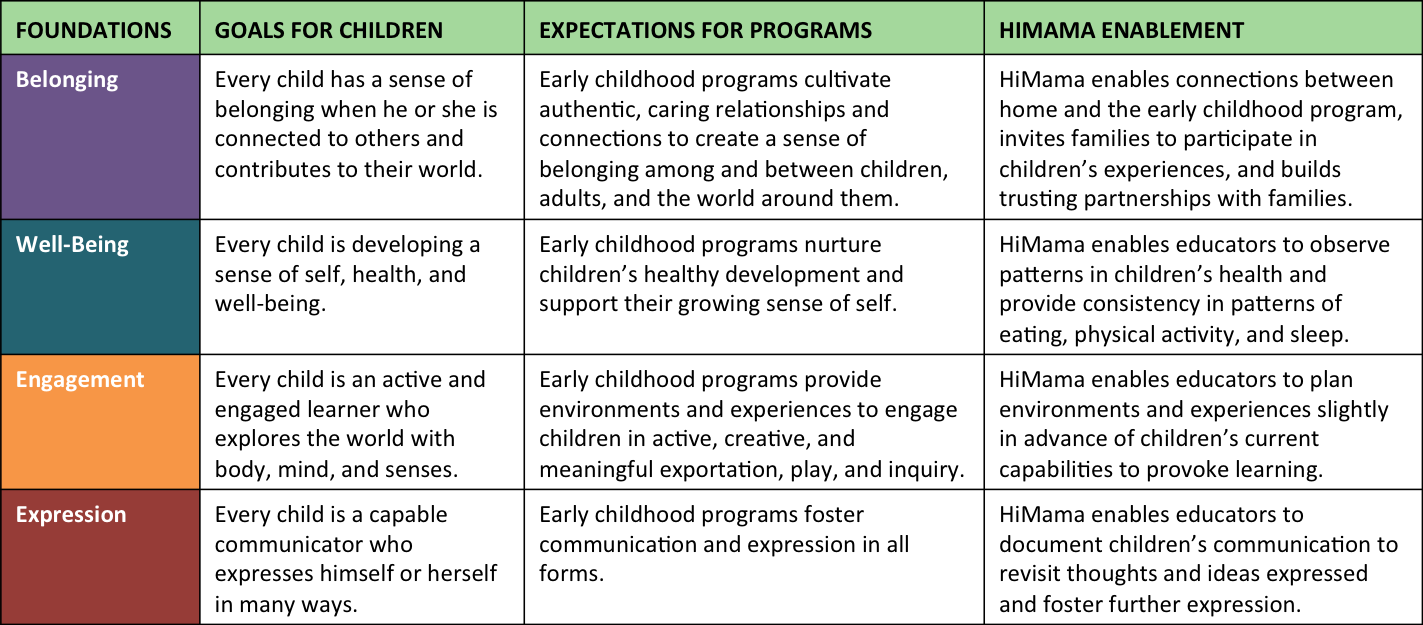 Here at Kinderseeds, all staff, students, and volunteers will review the program statement and sign off that they have read it and understand this policy and expectations prior to interacting with the children and at any time when the program statement is modified it needs to be reread and signed again by each adult working with our children here at Kinderseeds. Kinderseeds will ensure that the approaches set out on this program statement are implemented in the operation of Kinderseeds at 9023 Airport Rd. in Mount Hope. Kinderseeds policies and procedures are reviewed annually regulated under section 49 of the CCEYA.  This will be reviewed a few different ways: 1) Supervisor/owner will do regular observations and orally connect with the staff on how they are following or not following our Kinderseeds Statement and How Does Learning Happen practices. It will be done in a natural setting and we will work through each stage together as a team, offering positive feedback and setting regular goals for our team to be the best they can be.  2) A written review will be done annually and again the Supervisor/Owner will do a written observation on the staff and the children in the classroom, only first names of the child will be made reference to in this report.  After both staff and Supervisor have discussed the written observation, it will be determined at that time whether or not any of the contraventions need to be applied.  Once both staff and supervisor and signed off and dated it, it will be placed in the staff file for 2 years.  Monitoring of Prohibited Practices and Disciplinary Action: Ontario Regulations 137/15 Section 48The following are prohibited practices at Kinderseeds and may result in immediate termination of employment: No staff shall: • Lock or permit to be locked for the purpose of confining a child the exits of Kinderseeds • Use a locked or lockable room or structure to confine a child who has been withdrawn from other children • Abuse a child physically, verbally or emotionally • Deprive the child of basic needs including food, shelter, clothing or bedding • Use corporal punishment of a child • Use deliberate use of harsh or degrading measures on the child that would humiliate the child or undermine his or her self-respect. Procedures and practices for facilitation of self-regulation and child guidance:  • All children will be guided in a positive manner that is appropriate to their age and developmental level • Staff will model or demonstrate proper procedure, or behaviour, with a direct explanation • Staff will use clear language, supportive voices and encouragement • Staff will use positive verbal guidance, which is non accusatory and respectful; labeling, and validating a child’s feelings, and clarifying the expectations and responsibilities. • Staff will actively listen to all children and respond in a sensitive manner. • Staff will review expectations and requests in a positive tone • Staff will reinforce appropriate behaviour, using social reinforcement such as a smile, or a hug, an activity reinforcement, such as engaging in a desired activity, effective praise, that is selective, specific and positive and/or asking the child to engage in self-reflection, assisting them to recognize their own accomplishments • Staff will ignore non disruptive inappropriate behaviour • Staff will offer choices, this gives children some control over their own behaviour, it shows respect for them as individuals and encourages independence • Staff will redirect the child by offering a purposeful alternative or giving them a choice of activities • Staff will facilitate problem solving to help the child resolve conflicts here at KinderseedsStaff is expected to comply with the programs stated policies and procedures and the requirements of the CCEYA with respect to Program Statement. Failure to comply will result in written warning and finally dismissal. Also the supervisor will do a written review annually on each staff member and will review results with staff then placed in file for the remaining of their employment. Before and After School Program  • Staff will use logical consequences that make an obvious connection between the child’s behaviour and the action that follows. • Staff will demonstrate awareness of each child’s abilities and difficulties e.g. lagging skills Redirection is the method of solving difficult situations. A staff member will aid the child in leaving the problem area and will be given guidance to find a new area of interest. The child may be given a choice of activities. If this method does not work then the child will be free to have some time away from the activity or group if possible or the child will sit with a staff member while the child is given time to think about their actions. When the child appears to be clam and ready to return to the activities of the room, the staff member will invite them in returning to the activity or finding a new one with a positive approach. 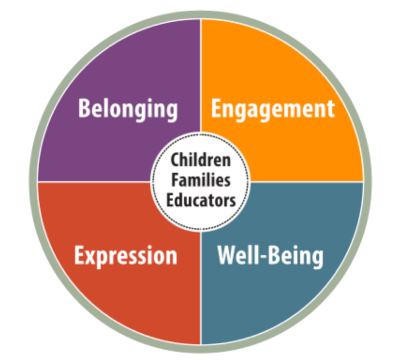 GoalApproaches (What)Goal Approaches (What)A) Promote the health, safety, nutrition and well being;*Children will be given choice of different options of healthy foods and we will meet the needs of all children here at Kinderseeds.*Each child will develop a sense of well being.*Encourage children to eat at their own pace and the amount that they would like. *Provide a safe but enriched environment that engages the child and challenges their ability to continue to grow at their own rate. *Encourage children to thrive in the natural setting outside  keeping in mind safety is first while still supporting them to take a reasonable amount of risk and sporting their creative minds and allowing them to take risks.*The children will be challenged in a meaningful way.*The children will gain increasing levels of independence, learn to persevere and practice self-control.   * Support children through choices and opportunities  to develop competence in all areas.*Children will have more opportunity to be outside throughout their day at Kinderseeds. B)Support positive and responsive interactions among the children, parents, child care providers and staff;```*Encourage children to talk freely about their home life and families.*Support the child to move freely and be able to express themselves among friends, family, teachers, the best way they can.* Encourage children and families time to listen and respond accordingly in their own timely manner.*See children as competent and capable thinkers.*Children will provide educators ongoing opportunities to engage in critical reflection and discussion with many new opportunities.*Every child will have a sense of belonging, well-being, and engagement. As well, every child is capable to express themselves by any and every means of communication accessible to and possible for them.*Each child will feel included and safe in relationships with adults and other children here at Kinderseeds by having family photo in their classrooms also by sending photos and short videos through HiMama.*Each child will participate in ways that they feel most comfortable in, including stepping back and observing.  *The children will notice similarities and differences between self and others, and respond positively to the uniqueness, differences, capabilities, and perspectives of others.*The child will express a sense of purpose as they participate and make contributions to Kinderseeds and our community by showing their work posted in the school and inviting parents into their space here at Kinderseeds.*Children will increasingly able be to recognize, value, and respect the unique identity and perspectives of others.C)Encourage the children to interact and communicate in a positive way and support their ability to self- regulate:  E)Provide child-initiated and adult-supported experiences;G)Incorporate indoor and outdoor play, as well as active play, rest and quiet time, into the day, and give consideration to the individual needs of the children receiving child care;I) Involve local community partners and allow those partners to support the children, their families and staff. K)Support staff, home child care providers or other who interact with children at a child care centre or home child care premises in relation to continuous professional learning;*Support children to enter the program when they are comfortable*Support children to explore without feeling pressured or rushed.*Kinderseeds will maintain a lower ratio according to space requirement so children can move spaciously through.*Children will be given opportunities to problem solve and self-regulate by their peers and classroom teachers.*Children will explore freely and take risks to build these skills as well as encourage other children to become risk takers inside and outside the classroomi.e. exploring new materials and experiences.*Children will laugh and be loud and have crazy fun throughout the day.*Children will spend their day at Kinderseeds exploring and questioning their minds.*Children will build meaningful relationships and will make connections with our community and otherchildren in the program.*Children will feel safe and confident at Kinderseeds and are increasingly able to take initiative, tackle challenges with enthusiasm and persistence, and cope with adapt to changes, frustration, and the unexpected in everyday living. *Children will feel comfortable to take risks and want to explore intensely through their day. *Children will be confident to use all materials and their creative mind to develop and create their own experiences here at Kinderseeds.*Children will learn through exploration of play.*Children will guide their educators to push the limits of learning and give them a better understanding of why…*Children will learn inclusion in a natural setting which will include encouragement, exploration, play and establish positive, respectful adult / child relationships.*Every child will develop a sense of self, health, and well – being, meeting the needs of the individuals rather than the group.*Children will have long periods of time to explore. *Children will have both indoor and outdoor exploration that is meaningful and healthy for their development. *Children will enhance their own capabilities for self – regulation, creative problem solving, and communication. * Children will continue to self-discipline and become self-aware. Their ability to focus will also improve, as does their development of social skills such as cooperation and flexibility.*Children will explore active engaging meaning play both indoors and outdoors, children will have gym time each day to continue their development. *Children are able to have quiet time throughout the day to rejuvenate their mind, body, and soul whenever needed. *Children’s individual needs will always be considered and supported by the staff because they will meet with parents and have an understanding of the child’s interests.*Children will request or communicate certain interests though dialog of their active exploration of play.*Provide and support children to explore our community by going for walks and having meaningful conversations such as “what do the children think happen in that building?”*Children will engage with our community guests and receive information that will further their things and development.*Children will feel a sense of belonging when they are connected to others and contributes to the world around them. * The children will benefit from the Professional Development Training being implemented by their classroom teachers.  This will enhance their meaningful enriched and potential learning ability to maintain a higher level of thinking and engagement.*Children will have an active role in what they are learning about here at Kinderseeds.*Children will have one on one time with Staff to review their abilities, strengths, and goals each term, during their report card evaluation period in Jan and in June.*Children will see their growth through sample work activities and the guidance for their peers and teachers.*Children will be able to set their own goals and will be assisted in a meaningful way to them on when and how they are to be accomplished.    D)Foster the children’s exploration and adult-support experiences;F)Plan for and create positive learning environments and experiences in which each child’s learning and development will be supported;H)Foster the engagement of ongoing communication with parents about the program and their children;J)Support staff, home child care providers or others who interact with children at a child care centre or home child care premises in relation to continuous professional learning;L)Document and review the impact of the strategies set out in the above clauses, on the children and families;*Children will be free to explore different experiences throughout the day at Kinderseeds, this could be done in many different ways.*Children will have many opportunities to explore and expand their minds through speaking, doing, listening, and or thinking. *Children will explore freely in all areas of development in a safe and non judgmental environment.  *Children will be encouraged to share experiences from home, extended family experiences and other social events taking place outside of Kinderseeds.*Children will build new meaningful relationships with peers and adults outside their families.*Children will be engaged in all areas of development in a holistic manner, with no greater emphasis on one area over another Including social, emotional, physical, cognitive, and language development.*Children will be engaged in meaning relationships with both the staff and peers.*Every child has a sense of belonging when they are connected to others and contributes to their world around them.*Every child is an active and engaged learner who explores the world with body, mind, and sense.*Children will investigate through play and will fuse intellect and feeling; this will help children make connections and develop the capacity for higher level-order thinking.*Children will have the opportunity to initiate experiences, generate ideas, plan, problem-solve, make meaningful choices and act spontaneously through play.*Children can take short videos or picture of their work and send it through the I Pads to their parents of their meaningful experiences throughout the day. *Children can leave phone messages for their parents in they want to share some good news.*Children are encouraged to create art work and creations for family members.*Children will host different events throughout the school year to have parents become more engaged with their child’s classroom and school environment.*Children make a family scrap book with parents at home as a homework project and then bring it into their classroom to share with staff and peers to support their home life and extended family members, this also builds stronger connections with all parties viewing these wonderful moments.  *Children will feel connected and know that their teachers and parents are friends and this will ensure the safe feeling among the children, parents, and staff and reinsuring that open communication and respect.   * The children will benefit from the Professional Development Training being implemented by their classroom teachers.  This will enhance their meaningful, enriched and potential learning ability to maintain a higher level of thinking and engagement.*Children will have an active role in what they are learning about here at Kinderseeds*Children will have one on one time with Staff to review their abilities, strengths, and goals each term, during their report card evaluation period in Jan and in June.*Children will see their growth through sample work activities and the guidance for their peers and teachers.*Children will be able to set their own goals and will be assisted in a meaningful way to them on when and how they are to be accomplished.    